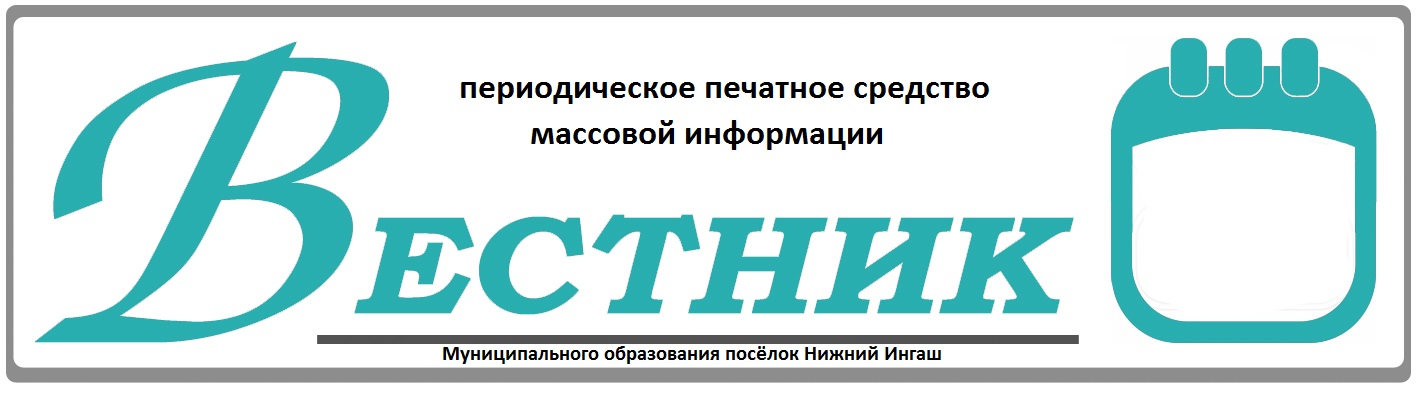 Официально________________________________                                                                     СОДЕРЖАНИЕ:ИНФОРМАЦИЯНа территории муниципального образования поселок Нижний Ингаш Нижнеингашского района Красноярского края находится выморочное имущество, а именно четыре жилых помещения квартиры, расположенные по адресу:            - п. Нижний Ингаш, ул. Красная площадь, д.94, кв.6;         - п. Нижний Ингаш, ул. Красная площадь, д.69, кв.10;         - п. Нижний Ингаш, ул. Набережная, д.16, кв.7;         - п. Нижний Ингаш, ул. Строительная, д.11, кв.2.    В целях решения вопроса  о принятии данных жилых помещений квартир в муниципальную собственность муниципального образования поселок Нижний Ингаш Нижнеингашского района Красноярского края администрация поселка Нижний Ингаш просит наследников данных жилых помещений (если такие имеются) в течение 1 месяца, обратится в администрацию поселка Нижний Ингаш для оформления права собственности на данные жилые помещения.   Учредители:Нижнеингашский поселковый Совет депутатовАдминистрация поселка Нижний ИнгашНижнеингашского районаКрасноярского края663850 Красноярский край,Нижнеингашский район, пгт. Нижний Ингаш, ул. Ленина, 160   	                                                    Ответственный                                                                      за выпуск:                 Выходит                                     Фрицлер И.В.             1 раз в месяц           Распространение                             Телефон:               Бесплатно                               8 (39171) 22-4-18                  Тираж                                   8 (39171) 22-1-19           30 экземпляров                                 Факс:                                                               8 (39171) 21-3-10    1Информация о выморочном имуществе1 стр.